Российская ФедерацияРеспублика ХакасияАлтайский районАдминистрация Белоярского сельсоветаП О С Т А Н О В Л Е Н И Е  « 25 »   марта   2015г.                         с. Белый Яр                                        № _80__                                 Об утверждении схемы расположения земельного участкаВ соответствии с п.п.13-14 ст.11.10 Земельного кодекса  Российской Федерации, статьей 14 Федерального закона «Об общих принципах организации местного самоуправления в Российской Федерации» от 6.10.2003года № 131-ФЗ, Устава муниципального образования Белоярский сельсовет, администрация Белоярского сельсоветаПОСТАНОВЛЯЕТ:1. Утвердить схему расположения земельных участков ЗУ 1 и ЗУ 2, образованных в результате раздела земельного участка с кадастровым номером 19:04:010303:2309 (приложение №1):ЗУ1: площадью 179999 кв.м, расположенный по адресу: Республика Хакасия, Алтайский район, 1,5 км  южнее восточной окраины с. Белый Яр, участок № 1, категория земель- земли сельскохозяйственного назначения. Согласно градостроительного регламента земельный участок расположен в производственной территориальной зоне. Вид разрешенного использования: для сельскохозяйственного производства.ЗУ2: площадью 37225 кв.м, расположенный по адресу: Республика Хакасия, Алтайский район, 1,5 км  южнее восточной окраины с. Белый Яр, участок № 2, категория земель- земли сельскохозяйственного назначения. Согласно градостроительного регламента земельный участок расположен в производственной территориальной зоне. Вид разрешенного использования: для сельскохозяйственного производства.2. В пятидневный срок направить настоящее Постановления с утвержденной схемой расположения земельных участков в Управление Федеральной службы  государственной регистрации, кадастра и картографии по Республике Хакасия .3. Настоящее постановление подлежит официальному опубликованию и размещению на сайте Администрации Белоярского сельсовета.4. Контроль за исполнением настоящего постановления оставляю за собой.ГлаваБелоярского  сельсовета                                                                       И.Н.ЛогиновОтпечатано в 5-и экз.1-й – в администрацию  Белоярского сельсовета2-й – в прокуратуру Алтайского района3-й – в дело4,5 – заявителю                 Исполнитель : Мазова С.В.                8(39041)2-15-84Приложение  к Постановлениюот «___»   марта  2015 года № ___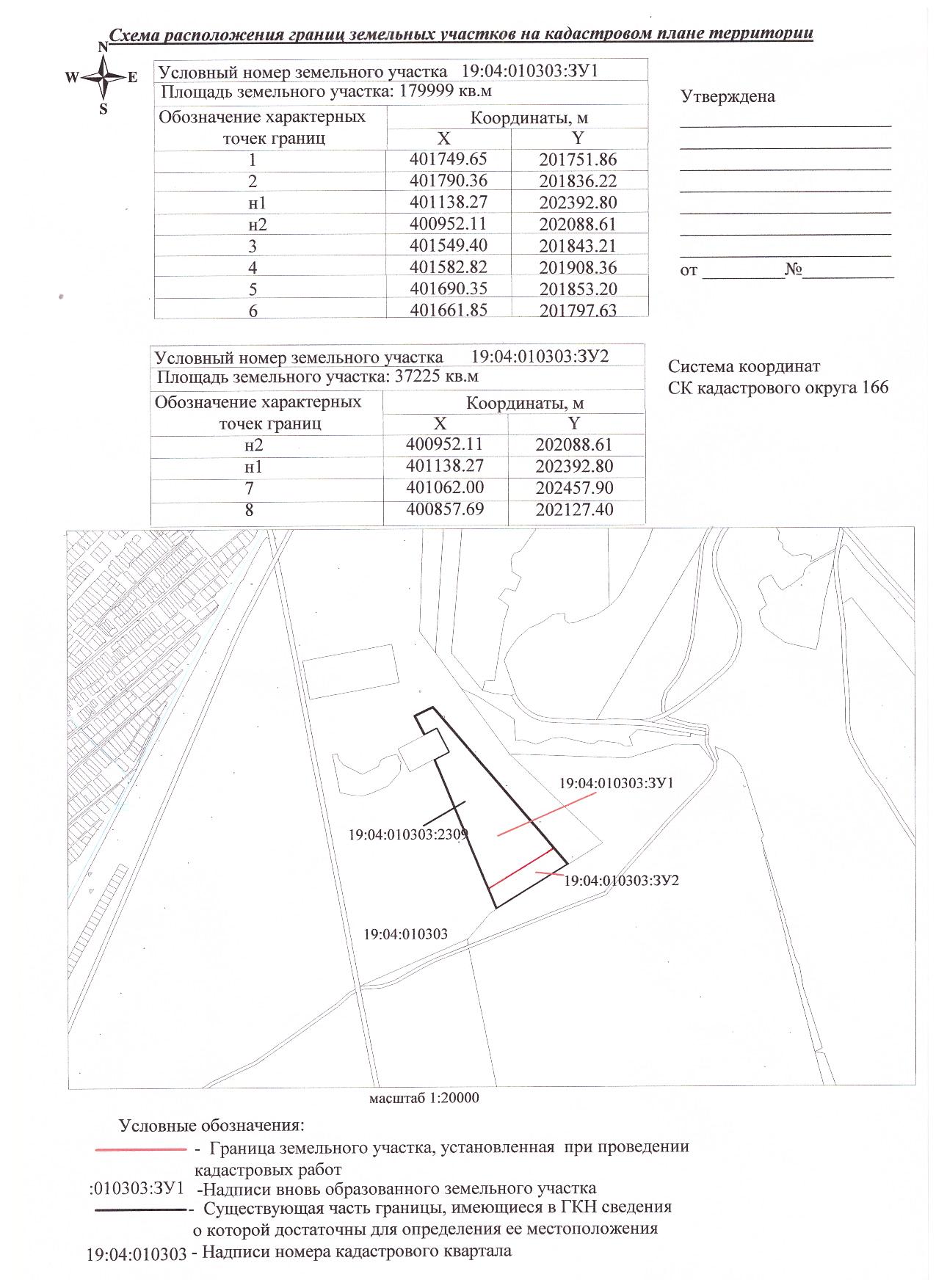 